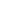 CỘNG HÒA XÃ HỘI CHỦ NGHĨA VIỆT NAMĐộc lập – Tự do – Hạnh phúc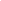 ĐƠN XIN GIA NHẬP CÔNG ĐOÀN		  Kính gởi: - Tổ Công đoàn/ CĐ Bộ phận ………………………………..………			             - Ban Chấp hành Công đoàn ……………………………………….…		- Tôi tên: ……………………………………Giới tính: …………………………..		- Ngày sinh: ………………………………MSCB:………………………………		- Quê quán: ………………………………………………………………………..	   	- CCCD: …………………………………………………………………………..		- Học hàm, học vị : ……………………Chuyên môn…………………………….		- Địa chỉ email: :…………………………………………………………………...		- Điện thoại liên hệ: ………………………………………………………………..		- Chỗ ở hiện nay: …………………………………………………………………..		- Đơn vị công tác: Tổ công đoàn, CĐBP ………………………………………….		Tôi được Ban Chấp hành Công đoàn phổ biến cho tôi về Luật Công đoàn và Điều lệ Công đoàn Việt Nam. Sau khi nghiên cứu, tôi nhận thấy tổ chức Công đoàn là một tổ chức đại diện và bảo vệ các quyền và lợi ích hợp pháp, chính đáng của người lao động, là nơi tổ chức tập hợp người lao động tham gia quản lý cơ quan, quản lý kinh tế xã hội, quản lý nhà nước trong phạm vi chức năng của tổ chức công đoàn; thực hiện quyền kiểm tra giám sát hoạt động của cơ quan, đơn vị theo quy định của pháp luật.		Chính vì vậy, tôi tự nguyện làm đơn xin gia nhập vào tổ chức Công đoàn, xin được Tổ Công đoàn/ Công đoàn Bộ phận …….…………………………… và Ban chấp hành Công đoàn …………………………… xét kết nạp tôi vào tổ chức Công đoàn Việt Nam. Khi được kết nạp vào Công đoàn, tôi xin hứa chấp hành tốt Luật Công đoàn, Điều lệ Công đoàn, các quy định, quy chế của Công đoàn Trường và thực hiện đầy đủ các phong trào do Tổ Công đoàn/ Công đoàn Bộ phận  và Công đoàn Trường đề ra.		Trân trọng.						                                   Cần Thơ, ngày …… tháng …… năm 20.…					Tổ Trưởng Công đoàn                                   Người làm đơnBAN CHẤP HÀNH CÔNG ĐOÀN        